PENGEMBANGAN LKS  BERBASIS KONTEKSTUAL PADA
MATERI SKALA DAN PERBANDINGAN DI SDOleh:Dea Br Simbolon
NPM. 191434115
ABSTRAKPenelitian ini bertujuan untuk (1) Untuk mengetahui bagaimana pengembangan LKS berbas is kontekstual pada materi skala dan perbandingan di SD. (2 )Untuk mengetahui bagaimana pengembangan LKS berbais kontekstual pada materi skala dan perbandingan di SD. (3) Untuk mengetahui kelayakan LKS berbasis kontekstual pada materi skala dan perbandingan di SD. Penelitian ini merupakan jenis penelitian pengembangan (research and development) dengan mengacu pada Model Research & Development (R&D) adalah salah satu metode yang dikembangkan oleh Borg and Gall yang memiliki sepuluh langkah  kerja   yaitu  1)   Potensi   masalah   2) Pengumpulan data  3) Desain produk  4) Validasi desain 5) Revisi desain 6) Uji coba produk; 7) Revisi produk; 8) Ujicoba pemakaian; 9) Revisi Produk; dan 10) produksi masal. Berdasarkan data validasi ahli materi yang dilaksanakan pada 28 agustus 2023 dapat diketahui  penilaian oleh ahli materi mendapatkan skor 100% dari 17 pernyataan. Berdasarkan data validasi ahli media yang dilaksanakan pada 28 agustus 2023 dapat diketahui penilaian oleh ahli media mendapatkan skor 75% dari 6 pernyataan. Berdasarkan validasi respon guru dapat diketahui bahwa penilaian oleh respon guru kelas V LKS tidak terdapat revisi, dan mendapatkan persentase 90%. LKS berbasis kontekstual pada materi skala dan perbandingan yang dikembangkan sudah sangat valid dan dapat diterapkan sebagai media untuk proses belajar mengajar di sekolah.Kata Kunci: Lembar Kerja Siswa, Skala dan Perbanding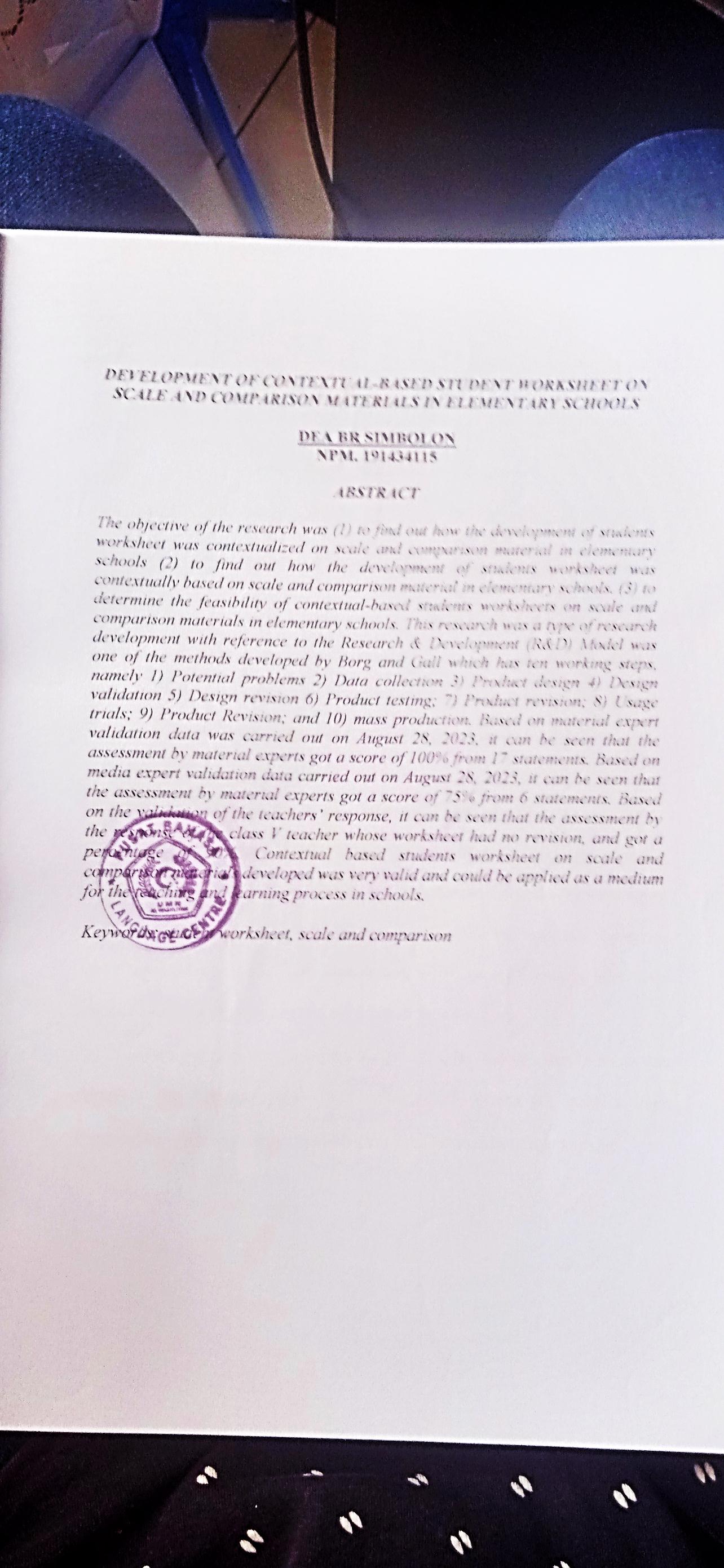 